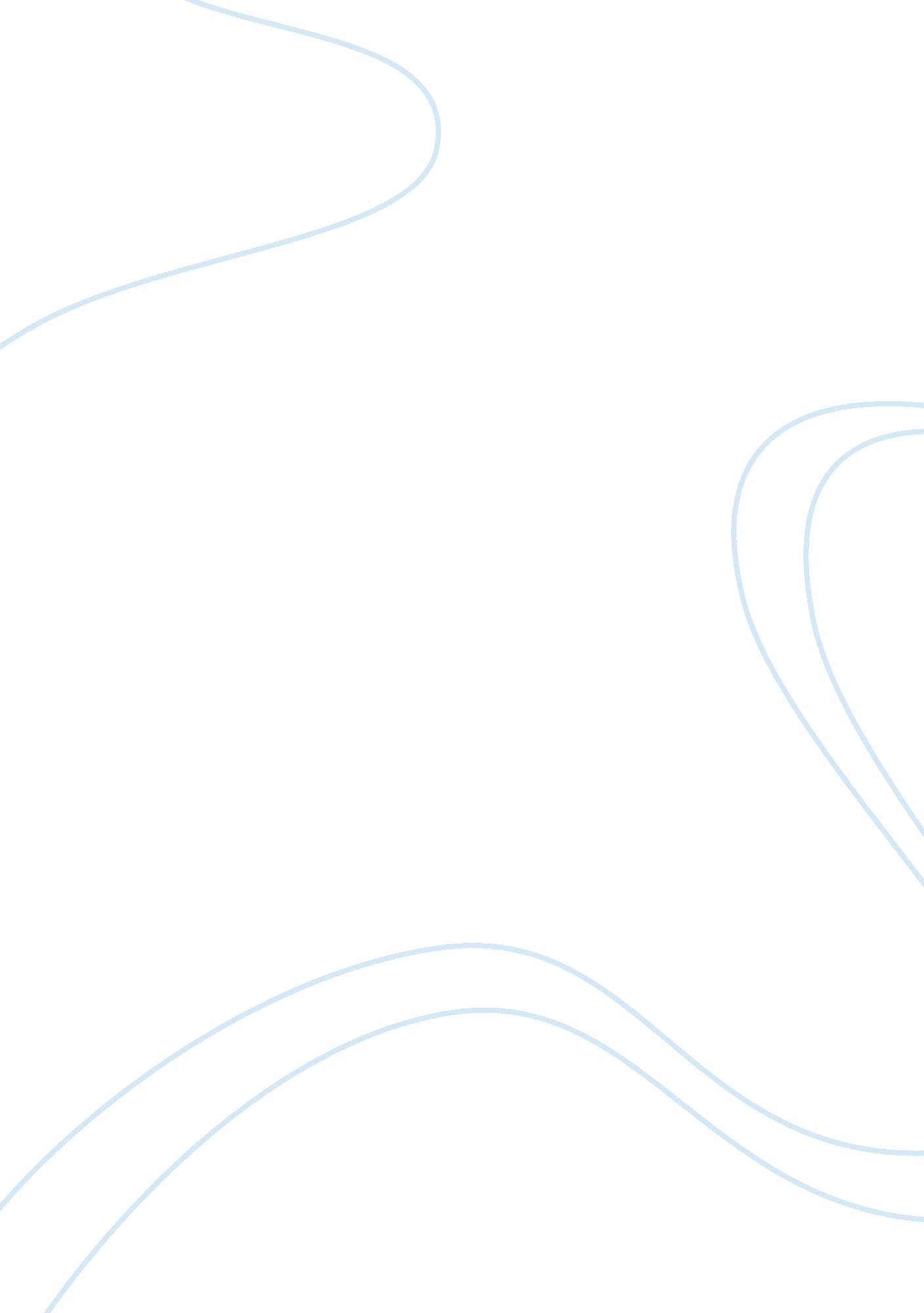 Fuzzy logic momentum analysis system for financial brokerage accounting essayBusiness, Accounting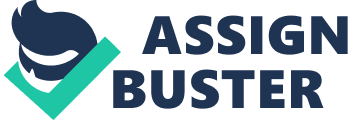 Abstract The modeling of fiscal systems continues to keep great involvement for nonlone research workers but besides investors and policymakers. Many of the features of these systems, nevertheless, can non be adequately captured by traditional fiscal modeling attacks. Fiscal systems are complex, nonlinear, dynamically altering systems in which it is frequently hard to place mutualist variables and their values. Financial securities firm is concerned with put to death orders of purchasing and merchandising of certain sums of portions at the best possible monetary value. Many mathematical and algorithmic systems have been developed for this undertaking, nevertheless they can non look to get the better of a criterion volume-based system. This paper proposes a new model for high-frequency trading utilizing an intelligent fuzzy logic-based impulse analysis system. The system was applied to securities firms of financial stocks and tested against the criterion volume-based securities firm system. The Fuzzy Logic Momentum Analysis System has proven to surpass the traditional and standard systems that are used in the industry. Introduction It is well known that a chief insufficiency of much economic theory is that it postulates exact functional relationships between variables. On the other manus in fiscal clip series analysis, information points seldom lie precisely on consecutive lines or smooth maps. Suggests that trying to suit these nonlinear phenomena will present an unacceptable degree of instability in theoretical accounts. As a consequence of this intractableness, research workers and investors are turning to unreal intelligence techniques to better inform their theoretical accounts, making determination support systems that can assist a human user better understand complex fiscal systems such as stock markets. Artificial intelligencesystems in portfolio choice have been shown to hold a public presentation border over the human portfolio director and recent research suggests that attacks that incorporate unreal intelligence techniques are besides likely to surpass classical fiscal theoretical accounts [4]. Artificial intelligence attacks have late been normally adopted in fiscal modeling. Traditionally, the stock market calculating methodological analysis has been based on either cardinal or proficient analysis. Cardinal analysis efforts to find the intrinsic value of stocks based on extended macroeconomic information, whereas proficient analysis relies on analyzing market activity, peculiarly historic monetary values, and volume. Whilst there is much back using research for both schemes in fiscal theory we focus on systems utilizing proficient methodological analysis as the subjective and complex nature of cardinal analysis means it has, today of the month, received small attending in unreal intelligence research. Fuzzy logic was foremost introduced by [ 6 ]. It is a signifier of multivalent logic which, whilst retaining the deductive construction of classical symbolic logic, includes the construction of the grade of truth. Rather than being either true or false, as in binary logic, statements in fuzzed logic have a rank map that defines a fuzzy set ( as opposed to a chipset in conventional set theory ). Fuzzy logic is hence an ideal attack to jobs that require a representation that can cover with estimates, uncertainness, and deficient information and it has been applied to spheres every bit diverse as pattern acknowledgment [ 10 ], railroad control systems [ 2 ], and computing machine game design [ 11 ]. The regulation base and illation engine of a fuzzed system are comparable to that of the cognition base of an expert system. The application of fuzzed set theory in economicsciencewas foremost presented by [ 12 ] and has since received much attending [ 3 ]. Time series theoretical accounts were foremost combined with fuzzed theory by [ 5 ] giving rise to fuzzy time-series, the cardinal model of all the investing systems. Research workers making stock trading systems have implemented many fluctuations of this theoretical account. Most late, [ 1 ] has proposed the usage of Adaptive Neuro-Fuzzy Inference Systems ( ANFIS ), which combine the prognostic belongings of nervous webs, with the concluding mechanisms of fuzzed logic to make a machine-controlled trading and prediction system that has been used for high-frequency trading of foreign exchange currencies markets ( FOREX ). This paper is outlined as follows. In subdivision II we give a general overview of fuzzed logic illation systems. Section III introduces the fuzzed logic impulse analysis system ( FL-MAS ). Section IV explains the methodological analysis of utilizing FL-MAS for securities firms. Section V provides a public presentation analysis of the system. Finally, reasoning comments are given in Section VI. Fuzzy illation Systems Many types of fuzzed illation systems have been proposed in the literature, nevertheless, in the execution of an ANFIS for fiscal anticipations and appraisal, the most suited theoretical account is the Sugeno theoretical account, which uses if-then-rules to bring forth an end product for each regulation which is the additive combination of the input variables plus a changeless term, and the concluding end product is the leaden norm of each regulation's end product. The regulation base in the Sugeno Model has regulations of the signifier: If X is A1 and Y is B1 so f1 = p1* x + q1* y + r1 If X is A2 and Y is B2 so f2 = p2 * x + q2 * y + r2 ( 1 ) where X & A; Y are predefined rank maps, Ai and Bi are rank values, and pi, chi, and Rhode Island are the attendant parametric quantities that are updated in the forward base on balls in the acquisition algorithm. When we calculate the equation of " First order Sugeno" the grade of the rank variable of X1 in the rank map of Ai is multiplied by the grade of the rank variable of X2 in rank map Bi and the merchandise is deemed a first Liner Regression Weight ( Wi ). Finally, the leaden mean F1 and F2 is deemed the concluding end product ( Z )which is calculated as follows: A fuzzed illation system is shown in Fig. 1 is a regulation based fuzzy system that can be seen as an associatory memory and is made of five constituents; regulation base which consists of the fuzzed if-then regulations, the information base which defines rank maps of the fuzzed sets used in the fuzzy regulations, the determination devising unit which is the nucleus unit and is besides known as the illation engine, the fuzzification interface which transforms chip inputs into grades of fitting lingual values, and eventually the defuzzification interface which transforms fuzzed consequences into sharp end product [ 13 ]. Fuzzy Logic Momentum Analysis System Making a fuzzed illation system to observe impulse is a complex undertaking. The designation of assorted market conditions has been a subject topic to assorted theories [ 14 ] and suggestions. This paper proposes a fuzzed illation system that categorizes the market conditions into 7 classes based on monetary value motion and will utilize the current volume to find the engagement rates ( PR ) of the trading system each clip. Fuzzy Inference Momentum Analysis The first measure in planing the Fuzzy Logic Momentum Analysis System, FL-MAS, is specifying the market conditions that the fuzzy system has to place. In this paper we use the following 7 market conditions to cover allpossible motions of the monetary value series: Beat using Strong up Slightly up Average Slightly down Strong down Crashing These conditions are considered as lingual values for the fuzzy logic system and will be used to find the current province of the monetary value formation and its impulse. As impulse is built up, the system looks at the old x sum of ticks and performs an illation process by adding all the motions of the current monetary value to the old monetary value to find whether the general tendency has been up to or down after ten points. In other words, the impulse is detected by the followers: where is the current monetary value, is the old monetary value, and is a fluctuating counter which goes up or down harmonizing to the motion of the monetary value. whenever monetary value goes up it adds 1, when the monetary value goes down it subtracts 1, therefore this can be used in placing market conditions for x sum of points, where if the market is traveling strongly upwards, it will be detected by holding more 1s than -1 or 0s. This can be explained in the undermentioned equation: where is the period that we want to observe the impulse for? For illustration, if we want to observe the impulse of the last 100 ticks, we add all the up, down fluctuations and so feed the ensuing figure to the fuzzy system which would lie someplace in the rank maps shown in Fig. 2. Membership maps for the lingual variable of market conditions The same process is applied for ciphering the lingual variable volatility, where the lingual values are as follows: Very fast Fast Medium Decelerate Very slow The fuzzy logic system takes both market impulse and volatility into consideration; it generates the regulations, and eventually takes a determination based upon the sum of market engagement. The Data Experiments in this paper have been carried out on high-frequency tick-data of both Vodafone Group plc ( VOD ) and Nokia Corporation ( NOK ) . For both stocks, 2 months of high-frequency tick-data between 2nd Jan 2009 and 27th Feb 2009 has been obtained, and split into 30 subdivisions each. This was done in order to avoid any car correlativity between the monetary values. In other words, the fuzzy logic system gets the first batch of information, performs all the actions of bargains or sells on it, so the same is a process repeated utilizing the criterion volume-based system, eventually comparing the public presentation of both systems. Once theobservationis obtained, the system skips about 10000 ticks and performs the same operations once more, for 30 times, each clip observing the public presentation of both systems. It has to be mentioned that 2 months of high-frequency tick information is a significantly big sum of information, taking into consideration that for each loop the system takes the analysis of the impulse of the past 100 ticks. Fig. 3 shows how the information is split after each simulation in order to avoid any possible similarities or autocorrelation in the monetary value. FL-MAS for a securities firm tick pieces of information discarded tick information High-frequency tick by tick information Sim 1 Sim 2 Sim N The chief aim of the Fuzzy Logic Momentum Analysis System ( FL-MAS ) implemented in this paper is to surpass the industry criterion volume system, that has been used by securities firm houses to put to death big orders of purchasing or selling a certain stock. Many systems have used quantum modeling and analysis to find the assorted engagement rates ( PR ), nevertheless, they normally fail to surpass the criterion volume system in the long term [ 15 ]. This paper uses FL-MAS presented in subdivision 3, to find the PR in the market harmonizing to the current impulse. In other words, if we are on a bargaining order, we would prefer to increase the PR (figure of portions bought at that clip), when the monetary value is low, and diminish the engagement when the monetary value is high. Tick information splitting mechanism Standard Volume System ( SVS ) A standard securities firm mechanism for put to deathing big orders is a simple volume-based system, which parses the volume being traded, whenever a certain sum of portions ( a threshold ) have been traded, the system would purchase or sell ( depending on the order ) a certain per centum of that. In other words, if there is an order to merchandise 1 million portions of a certain stock. The threshold would be for e. g. 10, 000 portions, and whenever 10, 000 portions have been traded, if the PR is set to 25 %, the system would purchase or sell 25 % of the mean volume. Where N is the figure of operations required to make the mark order for illustration 1 million portions, % is a fixed PR, for illustration, 25 % whenever the threshold is exceeded. The above system has proved to be efficient and is being adopted by many securities firm houses around the universe. The purpose of this paper is to turn out that FL-MAS outperforms this type of system on the long tally. FL-MAS The thought here is to utilize the fuzzy logic impulse analysis system described in subdivision 3, to place what market status we are presently shacking in. This will let us change the PR ( % ). This provides an advantage since the system can merchandise sharply when the status is at an extreme. It would besides understate its trading when the status is at another extreme. In other words, if we are selling a million portions, the system will do a trade whenever the threshold of volume has been exceeded. However, if the current market status indicates that the monetary value is really high or beat using so we know that this is a good clip to sell a batch of portions, for illustration 40 % of the current volume. The same thing applies for when the impulse indicates that the monetary value is strong down which means that the system should sell fewer sums of volume at this low monetary value, for illustration 15 %. The contrary mechanism applies to purchase portions. When the market is crashing, this is a good index that we should purchase a big ball of volume ( 40 % ), and when the monetary value is at a mean point, this means that it would act like the SVS system i. e. purchasing 25 % of Volume. Engagement rates for buy-side and the sell-side of FL-MAS Performance Measures After implementing both SVS and FL-MAS, the standards at which both systems will be compared against each other will be the outperformance of FL-MAS on the SVS in footing points, a footing point is a unit of step used frequently to depict the per centum at which an alteration in the value or rate of a fiscal instrument has occurred. One footing point is a1/100th of a per centum orA 0. 01 %. It is besides tantamount to 0. 0001 in the denary signifier. Consequences This subdivision displays the consequences of utilizing both FL-MAS and SVS to purchase 1million portions of VOD and NOK. For each symbol, 30 simulations have been carried on the tick-data set described in subdivision 3. The information has been split as described in order to avoid any autocorrelations, both systems have been run and tested on the same information sets. Table 2 displays the cost at each simulation for purchasing 1million portions of NOK utilizing both systems. The mean monetary value of the whole set is besides displayed, and eventually, the betterment of FL-MAS against SVS is displayed. This betterment rate can be either positive; when FL-MAS has outperformed SVS or negative; when FL-MAS was outperformed by SVS. Provides a full analysis of Table 2, by demoing clearly the mean outperformance rate of purchasing 1million portions of NOK utilizing FL-MAS, which turns out to be positive of 2. 98 footing points, which means that on mean utilizing FL-MAS we save about 3 footing points whenever we buy 1 million portions of NOK. Displays the consequences of implementing both systems to purchase 1 million portions of VOD. These consequences for VOD ( besides displayed on Fig. 4 ) show a much higher mean of around 12. 5 footing points. Experiments have been performed once more by reshuffling the information sets utilizing the information slots that have non been used before, and the observations were really similar to these consequences. Hence another measuring mechanism was to detect the median of the consequences. The median is described as the figure dividing the higher half of a sample or distribution from the lower half. Both Medians for NOK and VOD were positive, bespeaking that on mean FL-MAS outperforms SVS for all the purchasing Simulations. Analysis of consequences of purchasing 1m portions of NOK and VOD Besides the entire betterment of both is really high indicating that for both the 30 simulations, 101. 18 footing points were saved utilizing FL-MAS on NOK, and a 374. 53 on VOD. Buying 1m portions of VOD Similar to the bargain side, all simulations and experiments utilizing FL-MAS and SVS, have displayed that on mean FL-MAS has proved to be the better system, and therefore would increase the profitableness of a financial securities firm house that executes multiple big orders. Fig. 5 displays the merchandising of 1m portions of VOD. Analysis of consequences of Selling 1m portions of NOK and VOD Selling 1m portions of VOD Decision The job of order executing is a really complicated one. To be able to supply the best monetary value, and the executing system has to dynamically alter the engagement rates at each case in order to provide for monetary value alterations, which are driven by impulse and volatility. This paper has introduced a system that makes usage of fuzzed logic, in order to ground out the current market status which is produced by the accretion of impulse. FL-MAS is a fuzzed logic impulse analysis system that outperforms the traditional systems used in the industry which are frequently based on put to death orders based on the leaden norm of the current volume. Consequences of the enforced system have been displayed and compared against the traditional system. The system proves that on norm it increases profitableness on orders both on the bargain and sell sides. Further work and research have to be done to optimize the public presentation of the system. This could either include the usage of a familial algorithm to optimize the rank maps or the usage of Adaptive Neuro-Fuzzy systems which would bring forth all the possible regulations for the system. Market Condition Beat using Strong up Slightly up Average Slightly down Strong down Crashing Buying Praseodymium 10 % 15 % 20 % 25 % 30 % 35 % 40 % Selling Praseodymium 40 % 35 % 30 % 25 % 20 % 15 % 10 % Buying NOK Buying VOD Mean ( elf ) 2. 98 12. 48 Median ( elf ) 4. 63 1. 58 Entire ( elf ) 101. 18 374. 53 Selling NOK Selling VOD Mean ( elf ) 1. 6812 2. 73 Median ( elf ) 2. 9291 2. 46 Entire ( elf ) 57. 16 81. 83 